NIAZINIAZIPhone:  C/o 0502360357Niazi.357782@2freemail.com PROFESSIONAL SUMMARYProject Manager with Five Years of experience to lead small and medium-sized team with the responsibilities including but not limited to gathering project requirements; project planning, project resources; creating and tracking milestones and deliverables; working on critical paths and dependencies; reviewed QA procedures and developed and delivered progress reports, proposals, requirements, documentation and presentations.Programming skills in various PHP-based components and platforms and other open-source CMS like Joomla, Wordpress, Magento, PHPFox etc. Software Quality Assurance professional with Five Years of diverse experience with functional and system level testing policies and procedures.Over Two Years of experience as a Build Engineer and Customer Support EngineerOver SevenYears of strong experience in various phases of Software Development Life Cycle (SDLC). Experience in planning, designing, developing and deploying testing strategies for large-scale Web Applications and Client/Server systems.Over Five Years of testing experience includes Functionality testing, White Box testing, Black Box testing, System Testing, System Integration testing, Regression Testing, Database driven testing, Browser testing, and User Acceptance testing (UAT).Expertise in all types of Test Documentation: User Interface documents, Test Plans, Test Scenarios, Test Cases and Functional Specifications.Excellent skills in Automated Testing using Mercury Interactive Quality Center  (Test Director, Quick Test Professional 8.2/9.0+, WinRunner 8.2+) and Mercury Interactive Performance Center (Load Runner 8.0+) and also has intensive experience in Manual Testing.Over Five Years of experience in Application Development with Java 2, Servlets and Socket programming.Hired explicitly by iSol Technologies as Project Manager; ‘Nautica Groups, Pakistan’ and ‘MModal Technologies, Pittsburgh USA’ to perform Quality Assurance and establish a standard for the future QA department. Strong background working with network operating systems such as Win95-98SE, WinNT, Win2000 Advanced and Professional, WinXP, Win Vista and Windows 7.Highly motivated individual with strong verbal and written communication skillsAbility to learn quickly and to correctly apply new tools and technology.TECHNICAL SKILLSPlatforms : Windows 3.1/95/98/NT/2000/Vista/2003Server/Win7/Win8/Win10, Macintosh, Linux/Fedora/, Ms DOS, Software/Technologies:0 -1 Year:       Matlab, Macromedia Flash/MX, Macromedia Dreamweaver, Fox Pro, Perl1 -5 Years:    Android, iOS, Java Database Connectivity(JDBC), Ms Project, C++,  C Language, WordPerfect, Lotus Smart Suite, FrontPage, CorelDraw Graphic  Suite, JIRA, Twiki, ClearCase, Eventum, Oracle 8i, MySQL5 -10+ Years: Joomla, Wordpress, Magento, Drupal, OsCommerce, PHPfox, Dolphin, Php,  MySQL database, Ms SQL database, Javascript, JQuery, MooTools, Flash, XHTML, Mercury Interactive Quality Center  (Test Director, Quick Test Professional 8.2+, WinRunner 8.2+), Mercury Interactive Performance Center (Load Runner 8.0+), Java 2, Visual Basic, Rational Rose, Unified Modelling Language (UML), Assembly Intel 80x86 Family, Assembly Motorolla 6811C, Emacs, Ms Office 95/98/00/XP/2003, Adobe PhotoshopPROFESSIONAL EXPERIENCE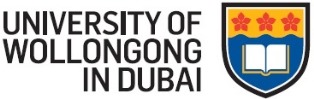 University of Wollongong in Dubai, Dubai, UAESenior IT ResearcheriRecall – Android-based memory-loss management SystemContains three different screens depending on role – Doctor, Patient and AdminAdmin maintains and syncs up-to-date information for memory-loss patient’s phone via serverPatient is provided with different memory-loss games with customized puzzles set by AdminBack-end server is provided with the fuzzy-logic server which uses algorithm to figure out what next word is to be asked from the patient. Fuzzy-logic keeps the track of information about each question asked including how much time it took to reply, how many times correct respond was calculated etc. Doctor monitors all the changes and provides the feedbackDoctor monitors how many new words were learned per month and the pattern involved in itApplication was displayed to Dubai Healthcare Authority and is now awaiting for funding to enhance more featuresSaeedny – Android-Wear app made for Ministry of Interior, Government of UAEDetects and monitor real-time heart-rate round-the-clockIf heart rate goes outside the normal range, SMS and notification is sent to the associated doctor as well as close family membersPatient is provided the path to nearest hospital on Android PhoneAndroid Wear changes the color of the face plate based on heart-rate calculatedConnected with database in back-end with hospitals of Abu Dhabi and DubaiIOT for Cars – Azure-based application to make Dubai a Smart CityWorked with Microsoft manager ShamliaShukkar and came up with the concept of having a real-time view of cars via IOT.Introducing the concept of virtual Salik and speed reminders on almost each road of DubaiSends the notification on spot if over-speeding takes placeSends the speeding ticket in real-time along with warningsPossibility of adding new Salik gates without physical implementation on Sheikh Zayed RoadIdea has been placed in MSDN documents at: https://blogs.msdn.microsoft.com/msgulfcommunity/2015/11/03/iot-for-cars-connected-cars-and-virtual-radars-gitex-2015-innovation-demo/findPal – iOS based application for instant meeting and collaborationCan check the friends on real-time and setup meetings on spotSends the reminders to friends if they are away from meeting spot. Time duration is calculated based on real-time traffic from Google MapsSends the reminder to the person who didn’t show up on time. Displays the location to the rest of the attendees. Windows Phone Apps – Hackathon at Microsoft Gulf, DubaiCame first in creating the maximum number of Windows Phone apps at Hackathon 2015Created 96 unique apps in 7 hours of time and submitted to Microsoft StoreWon the Hackathon 2015 at Microsoft Gulf, DubaiBank Muscat – Human interactivity with Social NetworkConnected Human interaction with the computer using Microsoft KinectDetected the motion and captured the image and shared it with social network such as Facebook and Twitter.Automated connectivity with Amazon Cloud AWS for the backup and social sharingTechnology: Microsoft Kinect, Visual C++, C++, .NETAdidas – Bunker-based game Physical game was created with the help of Arduino and sensors where the teams play game and score by throwing the ball at the target on the wall. Servers were setup in the back-end which captures the location where ball was hit and algorithm was played to calculate the score.Random targets were lighten up for players to hit on the wallTechnology: C++, .NET, Arduino, sensorsAdidas – Interactive Demo and video AdsMicrosoft Kinect was setup to monitor human gestures and based on it, different Adidas videos were displayed on 6 different LCDs. Each gesture would act as an interactive command and the software would respond accordinglyBody movement helps to the options and video selectionTechnology: Microsoft Kinect, Visual C++, C++, .NETIntegration of 3D Objects using Kinect Sensing devicesSetup an environment for 3D and Kinect Sensing devices to interact with each otherManaged and reported the traces of each Kinect points3D Objects were defined and introduced in the environment using OpenGLAnimate the whole integrated environment on a real-time.Technology: Microsoft Kinect, Visual C++, C++, .NET, OpenGLEarly Year ApplicationSetup the .NET project for the interaction using Touch and Speech recognition using Windows 8.1 interfaceManaged and reported the traces of each interaction and saved in the database (Ms SQL)Managed each user a different object and dealt with it separatelyImplemented this application in Deira International School System and then in few villages of Uganda.Technology: C++, .NET, Windows UXiSol Technologies, Rawalpindi, PakistanProject Manager/Senior Web ProgrammeriSol Technologies creates innovative solutions allowing customers to better manage critical information, control costs, and improve performance and efficiency through technology. Dealing in both software development and Web development; iSol Technologies are involved in all sort of CMS based websites and ecommerce solutions. Services include .NET, PHP, Javascript and open-source framework such as Joomla, Wordpress, Magento etc.iSol Technologies hired explicitly as a Project Manager to deal with the ongoing tasks in agile environment; detailing clients with daily outputs; establishing a proper project planning mechanism and setting up a communication bridge between client and company to deliver the output in a more professional and timely fashioned way.Working as a Project Manager, following are the Responsibilities:Worked over more than 100 web development projects, 10+ software projects and 3+ large-scaled projects while working with this companyWorked on multiple project plans and revised them as needed to meet the project requirementsReviewed and managed project resources and updated them when needed; revised the project plans accordingly due to resource shortageDiscussed and provided reports on daily-basis of each project to the clientsProvided the Business Analyst role where necessary and suggestions to the clients to solve their technical issuesDefined project goals and deliverables based on the project requirementsPlanned, scheduled and tracked project timelines and milestonesUpdated project plans and timelines on day-to-day operational basesIdentified and managed project dependencies and critical pathsDeveloped and delivered progress reports, proposals, requirements documentation, and presentationsUpgraded company's technology in project execution and management to follow server-based Project managementBrought project standard procedures in the environment and defined individual tasks at each level of the hierarchyHelped in budget planning of the projects where necessaryWorking as a senior programmer, following are the Responsibilities:Worked over more than 100 web development projects, 10+ software projects and 3+ large-scaled projects while working with this companyWorked in custom PHP-based project which includes social networking websites. Joomla: Installation, migration, designing, version updates, template customization, component customization, modules customization, PHP to Joomla integrationWordpress: Implementation, migration, theme designing, worked with Genesis framework, customize plugins, functionality additionDrupal: Implementation, module implementation, migration, customization, themes implementationPHP, javascript, jQuery, Web designing, Flash, XHTML, CSS and more..Environment/Technology: Joomla, Wordpress, Magento, osCommerce, Drupal, PhpFox, Dolphin, MySQL Server, PHP, javascript, Ajax, JQuery, MooTools, Adobe Products, Microsoft Office Products, Microsoft Server Technology, Linux, Cloud server technology, Nautica Groups, Islamabad, PakistanSoftware Quality Assurance Lead(Senior Project Manager)Nautica Group is a specialist Software Outsourcing and Offshore Development firm providing Outsourced Product Development services to companies worldwide. Combining the bottom-line benefits of Offshore Outsourcing with its recognized expertise in Product Development as well as Product Re-engineering, Nautica Group delivers unmatched value.Nautica Group hired explicitly to establish a base of future QA department; to define the processes and policies and based on those standards developed a whole QA department.Worked in details on the following projects while working as QA Lead and/or Project Manager:Rush University Medical Center, Chicago, Illinois USARush University Medical Center is a nonprofit, academic medical center that encompasses a 613-bed hospital serving adults and children, the 61-bed Johnston R. Bowman Health Center andRush University. Rush University is home to one of the firstmedical colleges in the Midwest and one of the nation’s top-rankednursing colleges, as well as graduate programs inallied health,health systems managementandbiomedical research. The Medical Center also offers more than 70 highly selectiveresidency and fellowship programsin medical and surgical specialties and subspecialties.Working as SQA Team Lead, following are the Responsibilities:Created Test Plan and documented Test CasesScheduled the testing plan to meet all the milestones and delivery datesTesting analysis was performed to confirm the code coverage and quality improvementAssigned all the Test-cases to the team membersGet the results from all the team members and performed test analysis; discussed the testing outputs with Project Manager sAgent.ae-For Agents By Agents!Agent.ae is property listing website for Dubai agents to bring their paperwork online. This is one of the established on-going website which has recently attracted more than 3000 listings by the agents. This project is now moved from an immature and unstable stage to a well stabled environment with a professional look.Working as a Project Manager, following are my Responsibilities:Project planning and milestones handlingDirect dealing with the client and provide daily up-to-date information about the activitiesDiscuss with client and schedule future releases accordinglyTask management between developers , designers, tech writing teamsVerify releases, release notes and supporting documents before delivering the new codeWorking as a SQA Team Lead, following are my Responsibilities:Create Test plan documentation and create test scenarios/test-cases from itAssign all the test-cases to QA team and schedule/manage their dutiesPerform Test analysis and code coverage analysis based on test results outputMaintain documentation records after UAT or decision-making meetingsGateway Logistics Services (GLS)Established in 1994 as a family-owned and operated business, Gateway Logistics Services primary focus was on providing full truckload, less-than-truckload and rail transportation services throughout the contiguous U.S. However, since then, Gateway Logistics Services have expanded their services to include complete Supply Chain Management (SCM) solutions.Working as a Project Manager, following are my Responsibilities:Help to migrate GLS from 20 years old Unix-based Aljex Software to the current date .Net technologyPerformed project planning and created testing plans for the migrationCreated and discussed the milestones with client and manage the developers/testing team to meet the deadlines. Provide daily up-to-dates about the project to the clientSchedule and assign the tasks to both Development and testing teamWorking as a QA Team Lead, following are my Responsibilities:Approved test scenarios and test plans created by QA TeamPerform code-coverage and test result analysis before releasing to the customerKeeping QA Team and tech writers updated with the recent code or behavioral changesVerify release notes and support documentation before the releaseEnvironment: Eventum, SQL Server, Visual Studios 2003/2005, Internet Explorer, Mozilla FireFox, Windows 2000/XP/Vista, Office 2003/2007M*Modal Technologies Inc.,Pittsburgh, PA (USA)Software Quality Assurance Manager(Build/Release Engineer and Customer Support Engineer)M*Modal offers a new breed of speech understanding applications. Our hosted conversational documentation services help healthcare providers capture clinical information from dictation and transform it directly into accessible, retrievable, and shareable electronic files. M*Modal serves hospitals, medical clinics, and medical transcription companies representing a transaction volume of more than 100 million dictation minutes a year.Working as a SQA Engineer, following were the Responsibilities:Created Test Plan and documented Test Cases for all the productsAnalyzed the requirements and based on that Test cases were createdExecuted test case scripts and analyzed the resultsFor future products, planned the requirements and creating test plans using Quick Test Professional 9.0Performed both Front-end and Back-end testingEnd-To-End (ETE) testing for interim builds were performed. This includes updating the PreDep (Pre-Deployment) environment, running the scripts, and evaluating the resultsETE testing for the ad-hoc builds were performed initiated by R&DUpdated and maintained test documentation; automated tests and test procedure documentationWorking as a Build Engineer, following tasks were performed:Schedule the monthly releases and build plans of all the productsCreated test environments for specific features incorporated into builds at developer requestBuild the APIs, API documentation and updated all the help files and other required referencesPerformed ETE testing for the latest code prior to release of it in productionPerformed both manual and automated testing of all the products along with verifying the Release Notes prior to their releases. For this purpose all the combinations of OS like Windows 2000/XP/Vista with .NET 1.1/2.0/3.0 and Internet Explorer 6.0/7.0/Firefox were tested. For some products, Office 2003 SP1/SP2/SP3 and Office 2007 were also consideredPlaced patches to the builds; if required; and re-tested all the required productsCreated and maintained all the web-services and tomcat workflows with the latest code in both Integration and Production environmentReleased all the products to customersWorking as a Customer Support Engineer, following were the Responsibilities:Explore customer complaints to create a reproducible situationPerformed Goto-Meeting with customers to fix their problems concerning the productsEnvironment: Quick Test Professional, ClearCase, SQL Server, Java 5.0, Visual Studios 2003/2005, DBVisualizer, Perl, Python scripts, Internet Explorer, Mozilla FireFox, Windows 2000/XP/Vista, Linux, Office 2003/2007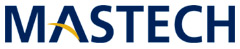 iGateMastech Empowering Applications, Pittsburgh, PA (USA)Quality Assurance Analyst,iGateMastech. a $300 Million company headquartered in Pittsburgh PA, offers a complete line of cutting-edge services and solutions to help customers smoothly-cost-effectively-carry out their most challenging IT initiatives. iGate is a U.S.-based, publicly traded company (NASDAQ: IGTE) with more than 40 offices spanning five continents. Working as a Quality Assurance Analyst, following were the Responsibilities:Created Test Plan and documented Test CasesParticipated in white box testing of the whole web based application by going through code in detailsDeveloped Test cases to make sure if it meets the requirementsDeveloped and executed test case scripts and analyzed the resultsPlanning requirements, creating test plans, defect tracking was done using Test DirectorFunctionality testing was mainly achieved by talking to the developers and project managersLoad Runner was used in Stress and Performance testing. The webserver only allowed certain number of connections, had several tests which emulated 500 users to check the limit of the web serverCross browser testing was done on Netscape, Internet Explorer and FirefoxEnvironment: Test Director, Load Runner, Win Runner, Quick Test Professional, Rational Rose, SQL Server, Netscape, Internet Explorer, Mozilla FireFox, Windows 2000/NTUniversity of Pittsburgh Medical Center(UPMC) Health System, Pittsburgh, PA (USA)System Analyst,With a team of about 50,000 employees, UPMC serves the health needs of more than 4 million people each year, improving lives in western Pennsylvania – and beyond – through redefined models of health care delivery and superb clinical outcomes.Working as System Analyst for Internship, following were the Responsibilities:Document technical requirements and department policies and proceduresMaintain and develop the computer applicationsWrite custom scripts to automate the processesDeploy various management tools to the serversProvide customer support concerning technical issues to the clientsOTHER ACTIVITIES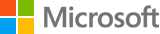 Microsoft MEA, Developer Intern Worked on GITEX 2015 projects and created the software which after few amendments waslater on displayed on GITEX Technology Week 2015 Worked on applications for Microsoft Partners for GITEX Technology Week 2015 Learned Windows 10 technology and created applications for Windows 10 (Universal Windows Platform) Performed on-line and on-campus sessions to teach latest Windows 10 technology and implementing themTechnology: Azure, Cortana, Microsoft Bing Map SDK, UWP, Windows Phone 8.1, Visual Studio 2015Microsoft MEA, Hero Microsoft Student PartnerBecame the best MSP of 2015 representing United Arab EmiratesJoined MEA MSP Summit 2015 at Bahrain with Microsoft officials including Mr. Scott Burmester, Mr. AmintasNeto, Ms. Henrike Rose, Mr. Ahmed Adel, Mr. Ayman Afanah and Ms. Bushra Nasr.Created 96 apps in 24 hours in hackathon at Microsoft Dubai 2015 and won the first prize.Created total of 120+ apps at Windows App Store. Had more than 1K downloads in 15 daysWorked onMicrosoft Community at university which has 160+ members within 6 months. Provide lectures for 4-6 hours weekly about Microsoft technology, development and making people aware of new things Microsoft is introducing. Microsoft Gulf, Dubai, UAEMicrosoft Student PartnerCreated 8 Windows Apps and 8 Microsoft Phone’s AppWorked on Windows Phone App game developmentWorked on creating a website related to Microsoft ProductsSetup a Microsoft Community at UOWD to teach students about Microsoft’s new technology, organizing events and workshops and other Microsoft related activities.OTHEREXPERIENCENetworking Assistant, University of New Brunswick, NB, Canada, 2001Helped in maintaining the networking and backing up the computers in the labs.Maintaining the log book with the annual upgrade of the computers in the labs.Help Desk, University of New Brunswick, NB, Canada 2000Worked at the helpdesk to solve the problems and sort out technical problems if created.Sales Assistance, Megna Furniture, 1372 Kennedy Rd., Scarborough, ON, CanadaResponsible for direct dealing with customers.On-spot marketing and helping out with ordersConducting occasional conversation with customers and providing high time value.Charity Collector, Pakistan Chemists and Druggists’ Association, PakistanGoing door to door to collect charity for the aid of Kashmiri refugees.Keeping pleasant conversation with multi-ethnic people.B.B.S. Administrator, Rawalpindi, PakistanSetup a private, MS-DOS based Bulletin Broad Service in a Waffle Environment Upgrade to serve two cities, Rawalpindi and IslamabadMaintaining high-level proficiency while providing quality service.EDUCATIONB.S., Computer Science,  University of Wollongong, DubaiSecondary Level, F.G. Sir Syed College, Rawalpindi, PakistanPrimary Level, St. Mary’s Academy, Rawalpindi, PakistanHONORS &ACTIVITIESHigh Distinction, University of Wollongong in Dubai, UAEHonor Student, F. G. Sir Syed College, Rawalpindi, PakistanDeans Honor List, St. Mary’s Academy, Rawalpindi, Pakistan